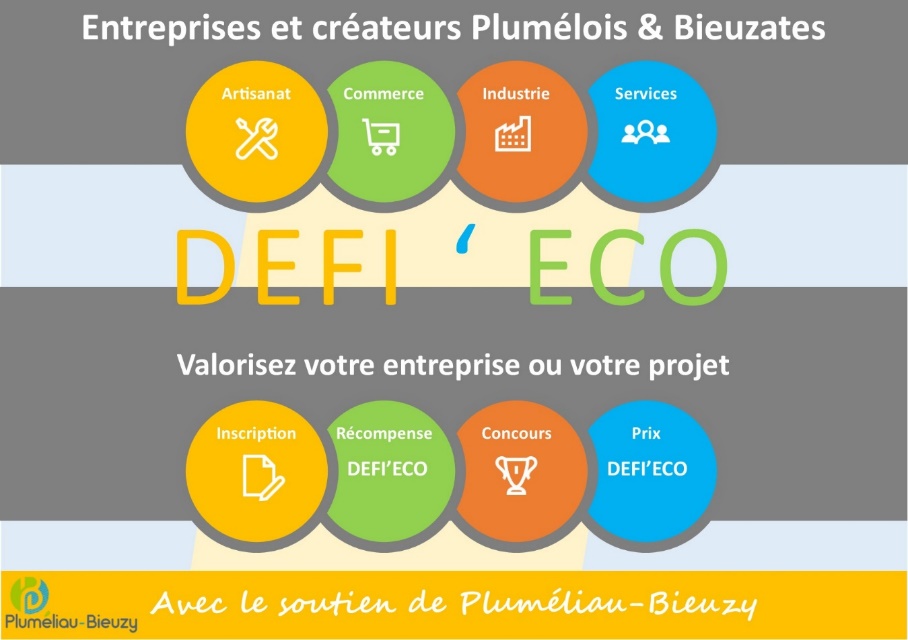 FORMULAIRE D’INSCRIPTION A « DEFI’ECO »Renseignements concernant le participant à DEFI’ECO Entreprise      Porteur de projet Dénomination de l’entreprise ou du porteur de projet : Adresse : Téléphone fixe : Téléphone portable : Email : Responsable de l’entreprise : SIRET (si entreprise) : Code APE : Renseignements concernant le concoursNom du concours : Organisateur : Date de clôture des inscriptions : Justificatif officiel d’inscription au concours (à joindre obligatoirement)Nature du justificatif joint au dossier : Vos motivations à concourirPourquoi vous inscrivez-vous au concours ? (En 10 lignes maximum)Les atouts que vous mettez en avant dans votre inscription ? (En 10 lignes maximum)Le participant reconnaît avoir pris connaissance du règlement de « DEFI’ECO » et en accepte les termes.Fait le :                                                                SignatureDossier à remettre- à la Mairie de Pluméliau-Bieuzy, à l’attention de Claude ANNIC, adjoint ​en charge des finances, du développement économique et de la communication.- où par mail à claude.annic@plumeliau-bieuzy.bzh